Name: __________________________________________Game on EcstasyInstructions: Circle your answer on each question. Please answer every question.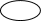 Nothing to Rave About – Episode 1: QuizInstructions: Circle your answer on each question. Please answer every question.Nothing to Rave About – Episode 3: Quiz1)        One area of the brain affected by stimulants which is important for learning and memory is the:a)        Amygdalab)        Brain stemc)        Hippocampusd)        Hypothalamus2)        An energized feeling is characteristic of which type of drugs?a)        Antihistaminesb)        Depressantsc)        Hallucinogensd)        Stimulants3)        Effects from stimulants include:a)        Decreased body temperature and blood pressureb)        Decreased heart rate and increased alertnessc)        Increased alertness and decreased body temperatured)        Increased heart rate and blood pressure4)        One example of a stimulant is:a)        Methamphetamineb.)        Mescalinec)        LSDd)        PCP5)        Drugs that can alter how things feel or smell to you are called:a)        Antihistaminesb)        Depressantsc)        Hallucinogensd)        Stimulants6)        Stimulants affect the hypothalamus which is the area of the brain that controls:a)        Breathing, heart rate, and blood pressureb)        Hearing and visionc)        Thirst, appetite, and body temperatured)        Thinking, decision-making, and planning7)        One area of the brain affected by stimulants which is important for thinking, decision-making, and planning is called:a)        Brain stemb)        Cerebral cortexc)        Hypothalamusd)        Nucleus accumbens8)        One example of a hallucinogen is:a)        Amphetamineb)        LSDc)        Cocained)        Ephedra9)        One area of the brain affected by stimulants which is important for breathing, heart rate, and blood pressure is called:a)        Brain stemb)        Nucleus accumbensc)        Hippocampusd)        Hypothalamus10)        PCP and magic mushrooms are examples of:a)        Amphetaminesb)        Hallucinogensc)        Methamphetaminesd)        Stimulants1)        Ecstasy is not legal because animal research studies show that:a)        It can alter your DNAb)        It causes brain cancerc)        It is made with toxic chemicalsd)        It damages brain cells2)        Functional magnetic resonance imaging (fMRI) can show:a)        Brain activityb)        Brain cellsc)        Chemical compositiond)        Neuron parts3)        A chemical that sends signal from one neuron to another is called                     :a)        Acetaminophenb)        Enzymec)        Mescalined)        Neurotransmitter4)        Ecstasy interferes with serotonin reuptake by:a)        Blocking the transportersb.)        Destroying neurotransmittersc)        Releasing antidepressantsd)        Retaining methamphetamines5)        A neurotransmitter involved in regulating the body’s memory and mood is called                   :a)        Ephedrab)        Ketaminec)        Mescalined)        Serotonin6)                             are one of the ways by which scientists study the effects of Ecstasy on humans:a)        Glucose testsb)        Memory testsc)        Respiratory testsd)        Reflex tests7)        What is one problem with studying Ecstasy?a)        It’s too costly to run testsb)        Most Ecstasy users are too young to be in a studyc)        Many Ecstasy users also take other drugsd)        Their DNA is constantly changing8)        Neurons communicate across a tiny space called:a)        Action potentialb)        Neurotransmitterc)        Synapsed)        Transporter9)        Special cells in the brain and nervous system that carry instructions to all parts of the body are called:a)        Lymphocytesb)        Neuronsc)        Normoblastsd)        Neurotransmitters10)        Human research shows that longtime users of Ecstasy have problems with:a)        Brain cancerb)        Chronic fatiguec)        Low blood pressured)        Memory11)        Animal studies show that Ecstasy can damage neurons and cause them to produce less:a)        Serotoninb)        Ketaminec)        Amphetamined)        Mescaline12)        One short-term effect caused by increased serotonin is:a)        Decreased thirstb)        Decreased alertnessc)        Elevated moodd)        Increased appetite13)        Scientists use                      to study how Ecstasy may affect humans:a)        Animalsb)        Bacteriac)        Plantsd)        Viruses